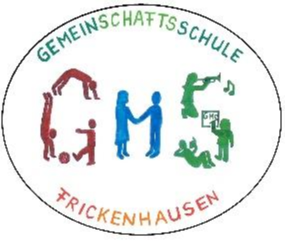 Frickenhäuser Seifenkistenrennen 2021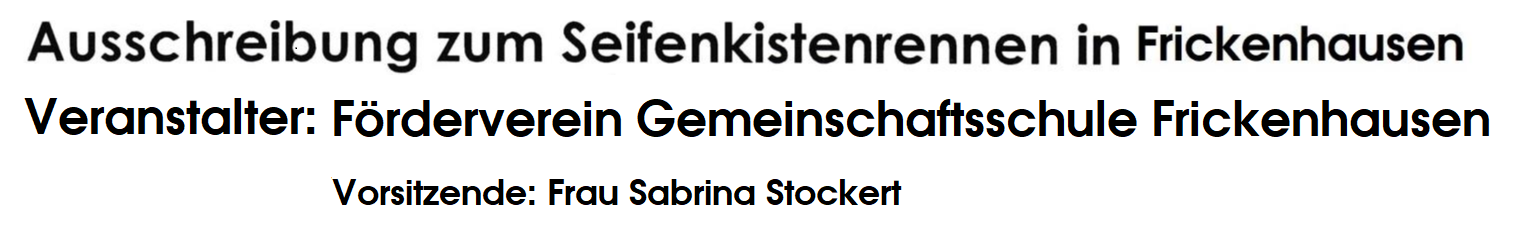 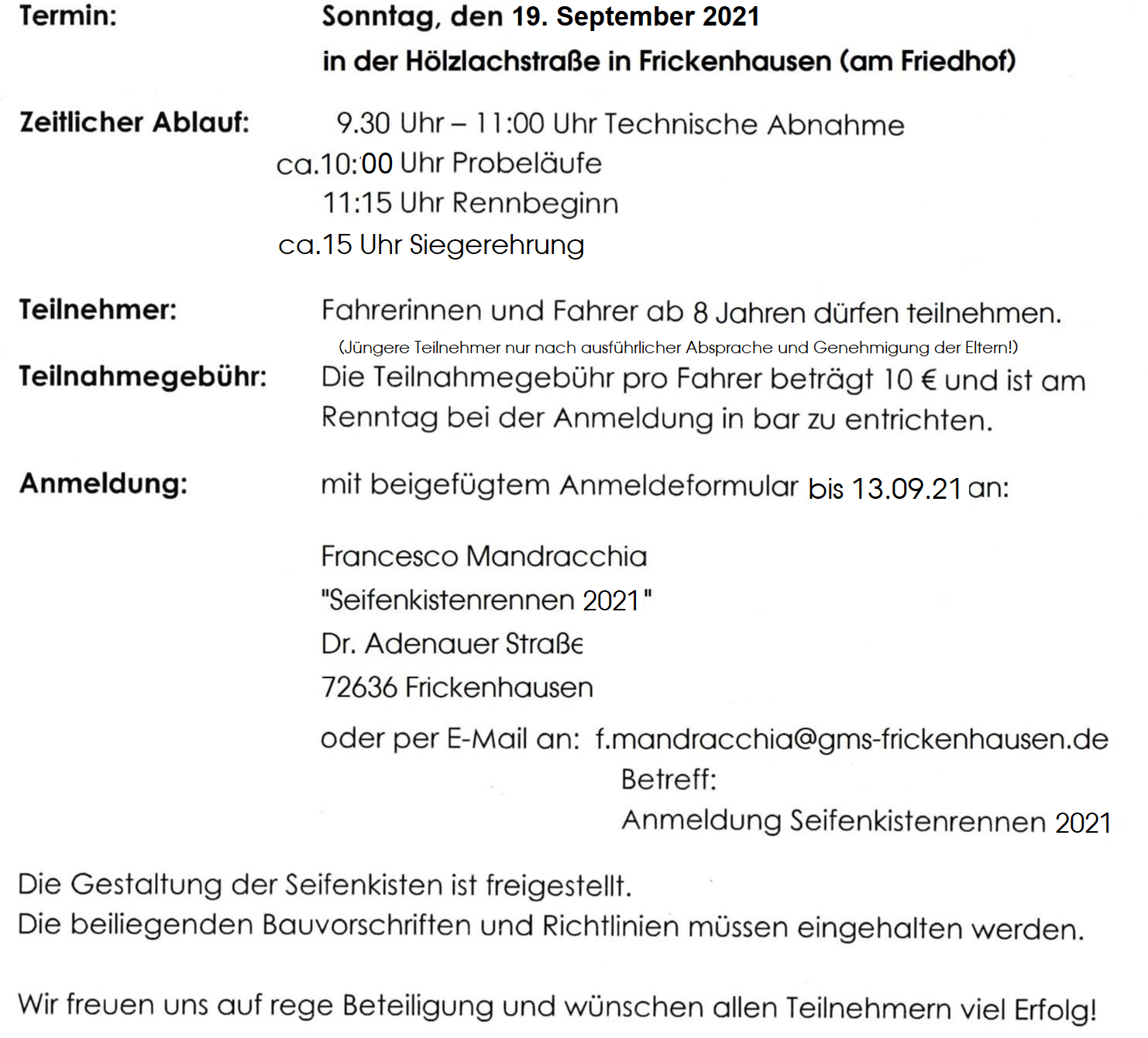 2. Frickenhäuser Seifenkistenrennen 2021Anmeldeformular(zum Seifenkistenrennen am 19.09.2021 in Frickenhausen)Meine Daten:  (Zutreffendes bitte ankreuzen und eintragen) Rennalter:  ……….	Junior 1 (8-11 Jahre)         Junior 2 (12-15 Jahre)           Senior (ab 16 Jahre)  _______________________________________________________________________________Name, Vorname: 	_____________________________________________________Geburtsdatum:	_____________________________________________________Straße:		_____________________________________________________PLZ, Ort:		_____________________________________________________Telefon:		_____________________________________________________E-Mail: 		____________________________________________________________________________________________________________________________________Meine Seifenkiste: 	_____________________________________________________Name: 		_____________________________________________________Baujahr/ 		_____________________________________________________Besonderheiten:	_____________________________________________________				_____________________________________________________ACHTUNG: Die Seifenkisten müssen nach den beigefügten Richtlinien gebaut sein.___________________		__________________________________Ort, Datum					Unterschrift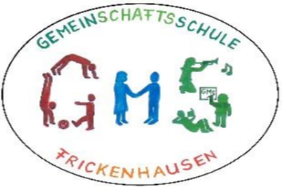 2. Frickenhäuser Seifenkistenrennen 20212. Frickenhäuser Seifenkistenrennen 20212. Frickenhäuser Seifenkistenrennen 2021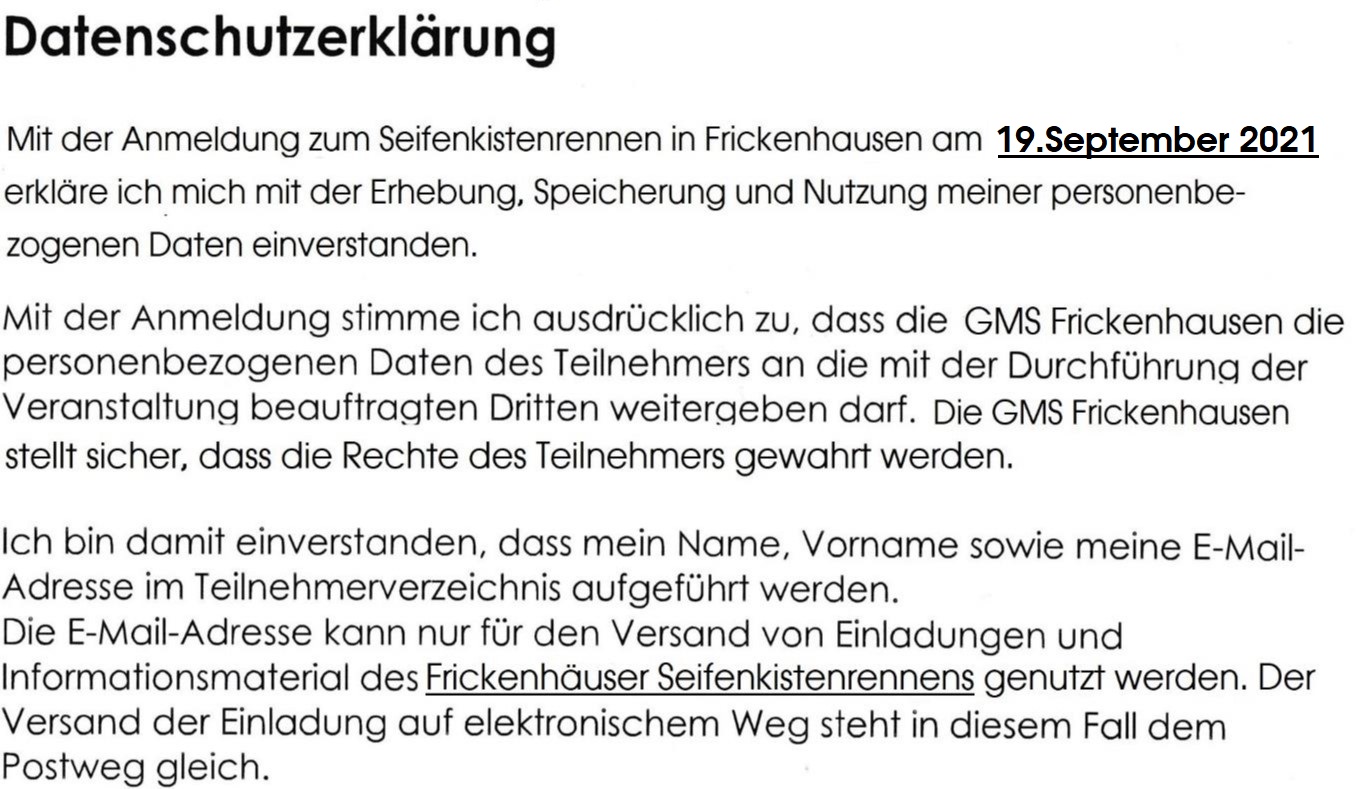 So finden Sie den Weg zu uns  Adresse:  	Gemeinschaftsschule Frickenhausen Dr. Adenauer-Straße 21, 72636 Frickenhausen 		Homepage:  www.gms-frickenhausen.de Anfahrt:  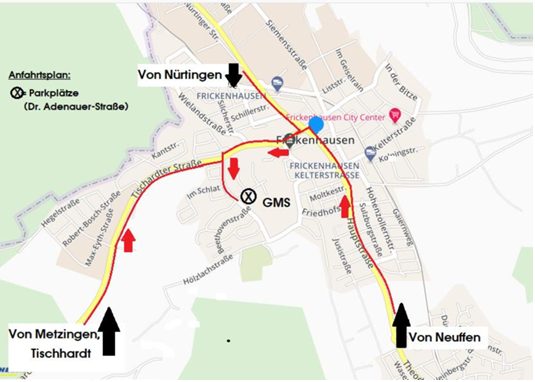 Organisationsplan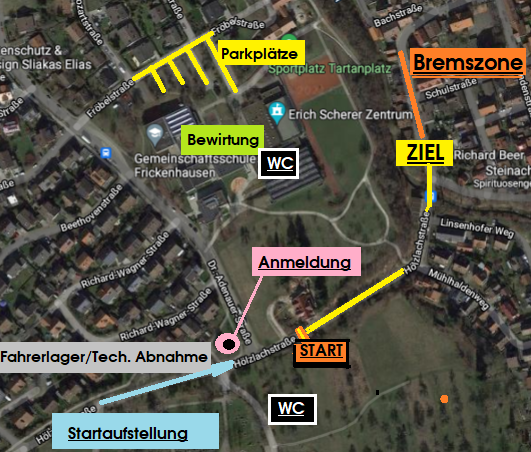 